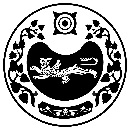 СОВЕТ ДЕПУТАТОВ САПОГОВСКОГО СЕЛЬСОВЕТАУСТЬ-АБАКАНСКОГО РАЙОНА РЕСПУБЛИКИ ХАКАСИЯ                                                    РЕШЕНИЕ                                       ПРОЕКТ       от 12.09.2019г.                               аал Сапогов                                         № 140О внесении изменений в Решение совета депутатов от 18.09.2018 г. № 109 «Об установлении перечня должностных лиц, уполномоченных составлять протоколы об административных правонарушениях».Рассмотрев заключение Министерства по делам юстиции и региональной безопасности Республики Хакасия от 26.10.2018г. №250-002/160 на решение Совета депутатов Сапоговского сельсовета от 18.09.2018 г. № 109 «Об установлении перечня должностных лиц, уполномоченных составлять протоколы об административных правонарушениях», Руководствуясь Законами Республики Хакасия от 17.12.2008 N 91-ЗРХ «Об административных правонарушениях», от 26.12.2013 N 124-ЗРХ «О наделении органов местного самоуправления муниципальных образований Республики Хакасия государственным полномочием по определению перечня должностных лиц, уполномоченных составлять протоколы об административных правонарушениях» и от  03.04.2018 № 18-ЗРХ о внесении изменений в Закон Республики Хакасия «Об административных правонарушениях» и статью 1 Закона Республики Хакасия «О наделении органов местного самоуправления муниципальных образований Республики Хакасия государственным полномочием по определению перечня должностных лиц, уполномоченных составлять протоколы об административных правонарушениях», в соответствии со статьей 29 Устава муниципального образования Сапоговский сельсовет Совет депутатов РЕШИЛ:1. Заключение Министерства по делам юстиции и региональной безопасности Республики Хакасия от 26.10.2018г. №250-002/160 удовлетворить.2. Решение Совета депутатов Сапоговского сельсовета от 18.09.2018 г. № 109 «Об установлении перечня должностных лиц, уполномоченных составлять протоколы об административных правонарушениях» отменить.3. Пункт 1 Решения Совета депутатов Сапоговского сельсовета от 18.09.2018 г. № 109 «Об установлении перечня должностных лиц, уполномоченных составлять протоколы об административных правонарушениях» читать в новой редакции:«1. Установить перечень должностных лиц администрации муниципального образования Сапоговский сельсовет, уполномоченных составлять протоколы об административных правонарушениях Закона Республики Хакасия от 17.12.2008 N 91-ЗРХ «Об административных правонарушениях»:   - предусмотренных статьями 15, 17, 17(1), 18, 19, 20, 22, 24, 25, 29, 30, 31, 35, 45, 45(1) - 45(4), 46, 49 - 60, 64, 68, 72 - 74, частью 2 статьи 74(1), статьями 76, 77, 79, 80, 83(2), 84, 87, 89, 90, 94, 96 - 100, 104, 110 - 113, 116 – Глава Сапоговского сельсовета, специалисты 1-й категории администрации Сапоговского сельсовета».	2. Настоящее решение вступает в силу со дня его официального опубликования.Глава Сапоговского сельсовета                       	                 	Данилов Ю.М.